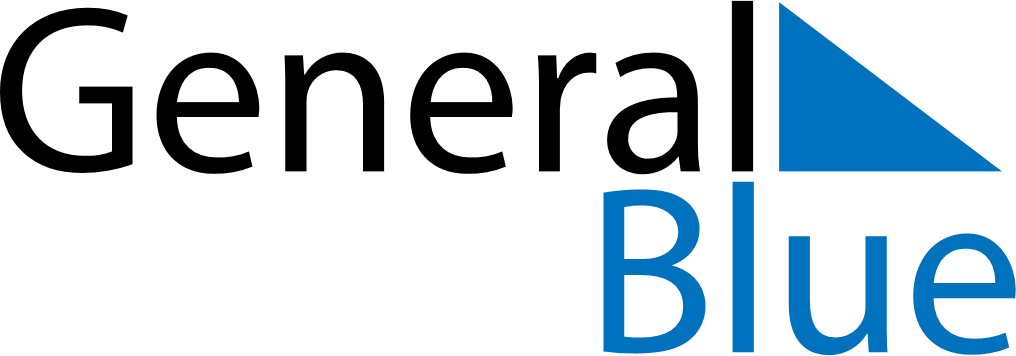 May 2024May 2024May 2024May 2024May 2024May 2024Courtenay, British Columbia, CanadaCourtenay, British Columbia, CanadaCourtenay, British Columbia, CanadaCourtenay, British Columbia, CanadaCourtenay, British Columbia, CanadaCourtenay, British Columbia, CanadaSunday Monday Tuesday Wednesday Thursday Friday Saturday 1 2 3 4 Sunrise: 5:56 AM Sunset: 8:37 PM Daylight: 14 hours and 40 minutes. Sunrise: 5:55 AM Sunset: 8:38 PM Daylight: 14 hours and 43 minutes. Sunrise: 5:53 AM Sunset: 8:40 PM Daylight: 14 hours and 46 minutes. Sunrise: 5:51 AM Sunset: 8:41 PM Daylight: 14 hours and 49 minutes. 5 6 7 8 9 10 11 Sunrise: 5:50 AM Sunset: 8:43 PM Daylight: 14 hours and 53 minutes. Sunrise: 5:48 AM Sunset: 8:44 PM Daylight: 14 hours and 56 minutes. Sunrise: 5:46 AM Sunset: 8:46 PM Daylight: 14 hours and 59 minutes. Sunrise: 5:45 AM Sunset: 8:47 PM Daylight: 15 hours and 2 minutes. Sunrise: 5:43 AM Sunset: 8:49 PM Daylight: 15 hours and 5 minutes. Sunrise: 5:42 AM Sunset: 8:50 PM Daylight: 15 hours and 8 minutes. Sunrise: 5:40 AM Sunset: 8:52 PM Daylight: 15 hours and 11 minutes. 12 13 14 15 16 17 18 Sunrise: 5:39 AM Sunset: 8:53 PM Daylight: 15 hours and 14 minutes. Sunrise: 5:37 AM Sunset: 8:54 PM Daylight: 15 hours and 17 minutes. Sunrise: 5:36 AM Sunset: 8:56 PM Daylight: 15 hours and 19 minutes. Sunrise: 5:34 AM Sunset: 8:57 PM Daylight: 15 hours and 22 minutes. Sunrise: 5:33 AM Sunset: 8:59 PM Daylight: 15 hours and 25 minutes. Sunrise: 5:32 AM Sunset: 9:00 PM Daylight: 15 hours and 28 minutes. Sunrise: 5:31 AM Sunset: 9:01 PM Daylight: 15 hours and 30 minutes. 19 20 21 22 23 24 25 Sunrise: 5:29 AM Sunset: 9:03 PM Daylight: 15 hours and 33 minutes. Sunrise: 5:28 AM Sunset: 9:04 PM Daylight: 15 hours and 35 minutes. Sunrise: 5:27 AM Sunset: 9:05 PM Daylight: 15 hours and 38 minutes. Sunrise: 5:26 AM Sunset: 9:07 PM Daylight: 15 hours and 40 minutes. Sunrise: 5:25 AM Sunset: 9:08 PM Daylight: 15 hours and 43 minutes. Sunrise: 5:24 AM Sunset: 9:09 PM Daylight: 15 hours and 45 minutes. Sunrise: 5:23 AM Sunset: 9:10 PM Daylight: 15 hours and 47 minutes. 26 27 28 29 30 31 Sunrise: 5:22 AM Sunset: 9:11 PM Daylight: 15 hours and 49 minutes. Sunrise: 5:21 AM Sunset: 9:13 PM Daylight: 15 hours and 51 minutes. Sunrise: 5:20 AM Sunset: 9:14 PM Daylight: 15 hours and 53 minutes. Sunrise: 5:19 AM Sunset: 9:15 PM Daylight: 15 hours and 55 minutes. Sunrise: 5:18 AM Sunset: 9:16 PM Daylight: 15 hours and 57 minutes. Sunrise: 5:17 AM Sunset: 9:17 PM Daylight: 15 hours and 59 minutes. 